Ben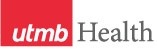 WEEKLY RELAYSWEEKLY RELAYSMarch 9, 2023YOUR DEPARTMENT NEWS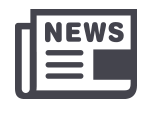 YOUR DEPARTMENT NEWSYOUR DEPARTMENT NEWSUTMB NEWS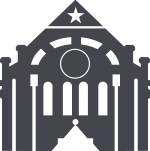 UTMB NEWSMONTHLY CYBERSECURITY UPDATEHow Are We Doing: During the month of February, 3.6% of recipients opened an attachment or revealed credentials in simulated phishing attacks initiated by the Office of Information Security. Our goal is less than 3%. A breakdown of department success and failure rates can be found at https://utmb.us/66g. Learn more about cybersecurity at https://www.utmb.edu/infosec. Report potential phishing to cirt@utmb.edu.2022 is over…The numbers are in…The Winners (Losers) are…Verizon, Cisco and numerous cybersecurity journals or websites have spent the last two months compiling the top trends and threats to organizations and individuals. Some noteworthy results are:Threats:Malware: Including ransomware and cryptomining (up from No. 2 in 2021)Phishing: Drops to No. 2, however, still results in highest dollar lossesInsider Threats: Including poor password practices and vulnerability management (stays at No. 3)Targeted Industries:Financial: No surprise, it’s where the dollars areHealth care: Along with No. 4—Higher Education—are still viewed as “soft” targetsInfrastructure: Including power grids, oil and gas delivery and water supplyTop Scams (targeting both individuals and businesses):Imposters: Scammer posing as legitimate entitiesOnline Shopping: Website redirects are most commonPrizes, Sweepstakes and Lotteries: Top scam for older victims(Tie) Investments and Business and Job OpportunitiesSignificant Changes from 2021:Total reported losses from cybersecurity scams or attacks: More than $8.8 BILLION (up from $6.1 billion in 2021)Age demographic of targeted victims: Young Adults (20-29) are more frequent victims, however older adults (70-79) lose more moneyBusiness entities more likely to report attacks, scams and losses: Previously individuals reported more occurrences and lossesBottom Line: Threat actors are increasing their attacks, targeting more diverse victims and being more successful in stealing money and accessing resources. UTMB staff, collectively and individually, should continue to be diligent and proactive in identifying and responding to the increased threat landscape to protect our critical data and resources. Thank you for being security aware.MONTHLY CYBERSECURITY UPDATEHow Are We Doing: During the month of February, 3.6% of recipients opened an attachment or revealed credentials in simulated phishing attacks initiated by the Office of Information Security. Our goal is less than 3%. A breakdown of department success and failure rates can be found at https://utmb.us/66g. Learn more about cybersecurity at https://www.utmb.edu/infosec. Report potential phishing to cirt@utmb.edu.2022 is over…The numbers are in…The Winners (Losers) are…Verizon, Cisco and numerous cybersecurity journals or websites have spent the last two months compiling the top trends and threats to organizations and individuals. Some noteworthy results are:Threats:Malware: Including ransomware and cryptomining (up from No. 2 in 2021)Phishing: Drops to No. 2, however, still results in highest dollar lossesInsider Threats: Including poor password practices and vulnerability management (stays at No. 3)Targeted Industries:Financial: No surprise, it’s where the dollars areHealth care: Along with No. 4—Higher Education—are still viewed as “soft” targetsInfrastructure: Including power grids, oil and gas delivery and water supplyTop Scams (targeting both individuals and businesses):Imposters: Scammer posing as legitimate entitiesOnline Shopping: Website redirects are most commonPrizes, Sweepstakes and Lotteries: Top scam for older victims(Tie) Investments and Business and Job OpportunitiesSignificant Changes from 2021:Total reported losses from cybersecurity scams or attacks: More than $8.8 BILLION (up from $6.1 billion in 2021)Age demographic of targeted victims: Young Adults (20-29) are more frequent victims, however older adults (70-79) lose more moneyBusiness entities more likely to report attacks, scams and losses: Previously individuals reported more occurrences and lossesBottom Line: Threat actors are increasing their attacks, targeting more diverse victims and being more successful in stealing money and accessing resources. UTMB staff, collectively and individually, should continue to be diligent and proactive in identifying and responding to the increased threat landscape to protect our critical data and resources. Thank you for being security aware.OPICSLEGEND	PATIENT CARE	EDUCATION & RESEARCH	INSTITUTIONAL SUPPORT	CMC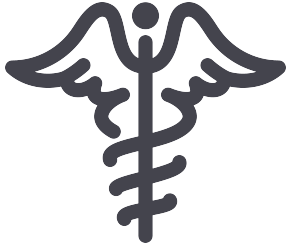 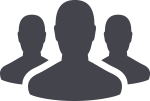 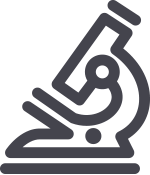 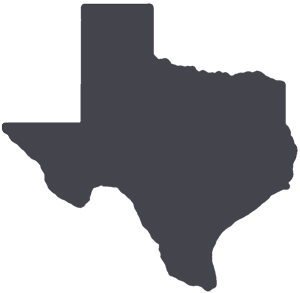 	PATIENT CARE	EDUCATION & RESEARCH	INSTITUTIONAL SUPPORT	CMC	PATIENT CARE	EDUCATION & RESEARCH	INSTITUTIONAL SUPPORT	CMC	PATIENT CARE	EDUCATION & RESEARCH	INSTITUTIONAL SUPPORT	CMCAROUND UTMB (Use the legend above to quickly find items of interest to your team)AROUND UTMB (Use the legend above to quickly find items of interest to your team)AROUND UTMB (Use the legend above to quickly find items of interest to your team)AROUND UTMB (Use the legend above to quickly find items of interest to your team)AROUND UTMB (Use the legend above to quickly find items of interest to your team)Important update regarding hours worked by TRS retirees UTMB Health has been notified that, effective March 31, 2023, the State of Texas will resume limitations on the number of hours a TRS retiree may work per month at a TRS-covered agency. Currently, TRS retirees may exceed half-time employment at certain institutions—including UTMB Health—with no effect on their annuity. After March 31, the state will require TRS retirees to work no more than half-time as defined by TRS to avoid forfeiting annuity payments. For more information, see iUTMB, TRS’s Employment After Retirement Limits page, the TRS Employment After Retirement brochure, and a UTMB Health Payroll Services document outlining FY23 allowable hours for TRS retirees.   UTMB Police welcomes public feedback as part of accreditationAs part of its dedication to enhanced professionalism and law enforcement excellence in public safety and community relations, the UTMB Police Department voluntarily became a Nationally Accredited Law Enforcement Agency through the Commission on Accreditation for Law Enforcement Agencies (CALEA) in 2012. As part of the ongoing accreditation process, the department invites public feedback via the CALEA Public Comment Portal at https://cimrs2.calea.org/72. To learn more about providing feedback, visit https://utmb.us/8j2. Clear Lake Campus NICU named Level II FacilityThe Texas Department of State Health Services has named the UTMB Health Clear Lake Campus a Level II Neonatal Facility. This certification is the next step in UTMB’s quest to provide the highest level of care across specialties and facilities. At Level II, the Clear Lake NICU can provide short-term care for medically complex patients. For babies who need continued advanced care, UTMB has a Level IV NICU in Galveston, the only Level IV NICU in the region not located in Houston. To read more about the recent certification, visit https://utmb.us/8j4. REMINDER:UTMB Health Earth Day—Recycle in Style Fashion Show
Join us April 14 for the Recycle in Style Fashion Show during UTMB's Earth Day event. Start stockpiling recycled supplies today to create your very own red-carpet ensemble! Design one or more outfits made from materials that would otherwise be thrown away (including packing materials and food packaging). Or be a model and wear a recycled outfit at the Earth Day Celebration on the Galveston Campus at the Moody Medical Library Plaza. If designers do not have a model, one can be provided. This year’s theme is “A Tree Saved is a Future Earned.” For more information, visit https://www.utmb.edu/earthday or email Tilly Clark at taclark@utmb.edu. The deadline to register for the show is March 14. Important update regarding hours worked by TRS retirees UTMB Health has been notified that, effective March 31, 2023, the State of Texas will resume limitations on the number of hours a TRS retiree may work per month at a TRS-covered agency. Currently, TRS retirees may exceed half-time employment at certain institutions—including UTMB Health—with no effect on their annuity. After March 31, the state will require TRS retirees to work no more than half-time as defined by TRS to avoid forfeiting annuity payments. For more information, see iUTMB, TRS’s Employment After Retirement Limits page, the TRS Employment After Retirement brochure, and a UTMB Health Payroll Services document outlining FY23 allowable hours for TRS retirees.   UTMB Police welcomes public feedback as part of accreditationAs part of its dedication to enhanced professionalism and law enforcement excellence in public safety and community relations, the UTMB Police Department voluntarily became a Nationally Accredited Law Enforcement Agency through the Commission on Accreditation for Law Enforcement Agencies (CALEA) in 2012. As part of the ongoing accreditation process, the department invites public feedback via the CALEA Public Comment Portal at https://cimrs2.calea.org/72. To learn more about providing feedback, visit https://utmb.us/8j2. Clear Lake Campus NICU named Level II FacilityThe Texas Department of State Health Services has named the UTMB Health Clear Lake Campus a Level II Neonatal Facility. This certification is the next step in UTMB’s quest to provide the highest level of care across specialties and facilities. At Level II, the Clear Lake NICU can provide short-term care for medically complex patients. For babies who need continued advanced care, UTMB has a Level IV NICU in Galveston, the only Level IV NICU in the region not located in Houston. To read more about the recent certification, visit https://utmb.us/8j4. REMINDER:UTMB Health Earth Day—Recycle in Style Fashion Show
Join us April 14 for the Recycle in Style Fashion Show during UTMB's Earth Day event. Start stockpiling recycled supplies today to create your very own red-carpet ensemble! Design one or more outfits made from materials that would otherwise be thrown away (including packing materials and food packaging). Or be a model and wear a recycled outfit at the Earth Day Celebration on the Galveston Campus at the Moody Medical Library Plaza. If designers do not have a model, one can be provided. This year’s theme is “A Tree Saved is a Future Earned.” For more information, visit https://www.utmb.edu/earthday or email Tilly Clark at taclark@utmb.edu. The deadline to register for the show is March 14. Important update regarding hours worked by TRS retirees UTMB Health has been notified that, effective March 31, 2023, the State of Texas will resume limitations on the number of hours a TRS retiree may work per month at a TRS-covered agency. Currently, TRS retirees may exceed half-time employment at certain institutions—including UTMB Health—with no effect on their annuity. After March 31, the state will require TRS retirees to work no more than half-time as defined by TRS to avoid forfeiting annuity payments. For more information, see iUTMB, TRS’s Employment After Retirement Limits page, the TRS Employment After Retirement brochure, and a UTMB Health Payroll Services document outlining FY23 allowable hours for TRS retirees.   UTMB Police welcomes public feedback as part of accreditationAs part of its dedication to enhanced professionalism and law enforcement excellence in public safety and community relations, the UTMB Police Department voluntarily became a Nationally Accredited Law Enforcement Agency through the Commission on Accreditation for Law Enforcement Agencies (CALEA) in 2012. As part of the ongoing accreditation process, the department invites public feedback via the CALEA Public Comment Portal at https://cimrs2.calea.org/72. To learn more about providing feedback, visit https://utmb.us/8j2. Clear Lake Campus NICU named Level II FacilityThe Texas Department of State Health Services has named the UTMB Health Clear Lake Campus a Level II Neonatal Facility. This certification is the next step in UTMB’s quest to provide the highest level of care across specialties and facilities. At Level II, the Clear Lake NICU can provide short-term care for medically complex patients. For babies who need continued advanced care, UTMB has a Level IV NICU in Galveston, the only Level IV NICU in the region not located in Houston. To read more about the recent certification, visit https://utmb.us/8j4. REMINDER:UTMB Health Earth Day—Recycle in Style Fashion Show
Join us April 14 for the Recycle in Style Fashion Show during UTMB's Earth Day event. Start stockpiling recycled supplies today to create your very own red-carpet ensemble! Design one or more outfits made from materials that would otherwise be thrown away (including packing materials and food packaging). Or be a model and wear a recycled outfit at the Earth Day Celebration on the Galveston Campus at the Moody Medical Library Plaza. If designers do not have a model, one can be provided. This year’s theme is “A Tree Saved is a Future Earned.” For more information, visit https://www.utmb.edu/earthday or email Tilly Clark at taclark@utmb.edu. The deadline to register for the show is March 14.       EDUCATION & RESEARCH:March 30 Research Enterprise strategic goals retreatAn upcoming strategic research retreat will provide an opportunity for the UTMB community to learn about and get involved with the Research Enterprise’s strategic goals. The retreat will take place from 8:30 a.m. to 12:30 p.m. Thursday, March 30, in Room 3.222, Health Education Center on the Galveston Campus. The agenda includes brief updates from the last research retreat, information about new initiatives, and small group discussions about cores and equipment, clinical research, oncology research, data science, operations and training grants. The entire research community is welcome, as well as any clinical faculty who would like to become more involved in research. For details and to register, visit the strategic plan website at https://research.utmb.edu/strategicplan.Dr. Thomas Smith elected to Fellow of the American Academy for Advancement of Science (AAAS)Thomas Smith, PhD, Professor in the Department of Biochemistry and Molecular Biology, has been elected a Fellow of the American Academy for Advancement of Science (AAAS). AAAS Fellows are a distinguished cadre of scientists, engineers and innovators who are recognized for their achievements across disciplines, from research, teaching and technology, to administration in academia, industry and government, to excellence in communicating and interpreting science to the public. Learn more from UTMB News at https://utmb.us/8j0. Dr. Gary Kobinger named Director ad interim for the Sealy Institute for Drug Discovery (SIDD)Dr. Gary Kobinger has been named Director ad interim for the Sealy Institute for Drug Discovery (SIDD), effective May 1. Dr. Kobinger serves as director of the Galveston National Laboratory, assistant professor in the Department of Microbiology and Immunology, and John Sealy Distinguished University Chair in Tropical and Emerging Virology. Prior to his appointment beginning in the SIDD, Dr. Kobinger is working closely with departing SIDD Director Dr. Pei-Yong Shi to ensure a seamless transition for this critical endeavor for our institution. UTMB leadership thanks him for taking on this important responsibility.      EDUCATION & RESEARCH:March 30 Research Enterprise strategic goals retreatAn upcoming strategic research retreat will provide an opportunity for the UTMB community to learn about and get involved with the Research Enterprise’s strategic goals. The retreat will take place from 8:30 a.m. to 12:30 p.m. Thursday, March 30, in Room 3.222, Health Education Center on the Galveston Campus. The agenda includes brief updates from the last research retreat, information about new initiatives, and small group discussions about cores and equipment, clinical research, oncology research, data science, operations and training grants. The entire research community is welcome, as well as any clinical faculty who would like to become more involved in research. For details and to register, visit the strategic plan website at https://research.utmb.edu/strategicplan.Dr. Thomas Smith elected to Fellow of the American Academy for Advancement of Science (AAAS)Thomas Smith, PhD, Professor in the Department of Biochemistry and Molecular Biology, has been elected a Fellow of the American Academy for Advancement of Science (AAAS). AAAS Fellows are a distinguished cadre of scientists, engineers and innovators who are recognized for their achievements across disciplines, from research, teaching and technology, to administration in academia, industry and government, to excellence in communicating and interpreting science to the public. Learn more from UTMB News at https://utmb.us/8j0. Dr. Gary Kobinger named Director ad interim for the Sealy Institute for Drug Discovery (SIDD)Dr. Gary Kobinger has been named Director ad interim for the Sealy Institute for Drug Discovery (SIDD), effective May 1. Dr. Kobinger serves as director of the Galveston National Laboratory, assistant professor in the Department of Microbiology and Immunology, and John Sealy Distinguished University Chair in Tropical and Emerging Virology. Prior to his appointment beginning in the SIDD, Dr. Kobinger is working closely with departing SIDD Director Dr. Pei-Yong Shi to ensure a seamless transition for this critical endeavor for our institution. UTMB leadership thanks him for taking on this important responsibility.Important update regarding hours worked by TRS retirees UTMB Health has been notified that, effective March 31, 2023, the State of Texas will resume limitations on the number of hours a TRS retiree may work per month at a TRS-covered agency. Currently, TRS retirees may exceed half-time employment at certain institutions—including UTMB Health—with no effect on their annuity. After March 31, the state will require TRS retirees to work no more than half-time as defined by TRS to avoid forfeiting annuity payments. For more information, see iUTMB, TRS’s Employment After Retirement Limits page, the TRS Employment After Retirement brochure, and a UTMB Health Payroll Services document outlining FY23 allowable hours for TRS retirees.   UTMB Police welcomes public feedback as part of accreditationAs part of its dedication to enhanced professionalism and law enforcement excellence in public safety and community relations, the UTMB Police Department voluntarily became a Nationally Accredited Law Enforcement Agency through the Commission on Accreditation for Law Enforcement Agencies (CALEA) in 2012. As part of the ongoing accreditation process, the department invites public feedback via the CALEA Public Comment Portal at https://cimrs2.calea.org/72. To learn more about providing feedback, visit https://utmb.us/8j2. Clear Lake Campus NICU named Level II FacilityThe Texas Department of State Health Services has named the UTMB Health Clear Lake Campus a Level II Neonatal Facility. This certification is the next step in UTMB’s quest to provide the highest level of care across specialties and facilities. At Level II, the Clear Lake NICU can provide short-term care for medically complex patients. For babies who need continued advanced care, UTMB has a Level IV NICU in Galveston, the only Level IV NICU in the region not located in Houston. To read more about the recent certification, visit https://utmb.us/8j4. REMINDER:UTMB Health Earth Day—Recycle in Style Fashion Show
Join us April 14 for the Recycle in Style Fashion Show during UTMB's Earth Day event. Start stockpiling recycled supplies today to create your very own red-carpet ensemble! Design one or more outfits made from materials that would otherwise be thrown away (including packing materials and food packaging). Or be a model and wear a recycled outfit at the Earth Day Celebration on the Galveston Campus at the Moody Medical Library Plaza. If designers do not have a model, one can be provided. This year’s theme is “A Tree Saved is a Future Earned.” For more information, visit https://www.utmb.edu/earthday or email Tilly Clark at taclark@utmb.edu. The deadline to register for the show is March 14. Important update regarding hours worked by TRS retirees UTMB Health has been notified that, effective March 31, 2023, the State of Texas will resume limitations on the number of hours a TRS retiree may work per month at a TRS-covered agency. Currently, TRS retirees may exceed half-time employment at certain institutions—including UTMB Health—with no effect on their annuity. After March 31, the state will require TRS retirees to work no more than half-time as defined by TRS to avoid forfeiting annuity payments. For more information, see iUTMB, TRS’s Employment After Retirement Limits page, the TRS Employment After Retirement brochure, and a UTMB Health Payroll Services document outlining FY23 allowable hours for TRS retirees.   UTMB Police welcomes public feedback as part of accreditationAs part of its dedication to enhanced professionalism and law enforcement excellence in public safety and community relations, the UTMB Police Department voluntarily became a Nationally Accredited Law Enforcement Agency through the Commission on Accreditation for Law Enforcement Agencies (CALEA) in 2012. As part of the ongoing accreditation process, the department invites public feedback via the CALEA Public Comment Portal at https://cimrs2.calea.org/72. To learn more about providing feedback, visit https://utmb.us/8j2. Clear Lake Campus NICU named Level II FacilityThe Texas Department of State Health Services has named the UTMB Health Clear Lake Campus a Level II Neonatal Facility. This certification is the next step in UTMB’s quest to provide the highest level of care across specialties and facilities. At Level II, the Clear Lake NICU can provide short-term care for medically complex patients. For babies who need continued advanced care, UTMB has a Level IV NICU in Galveston, the only Level IV NICU in the region not located in Houston. To read more about the recent certification, visit https://utmb.us/8j4. REMINDER:UTMB Health Earth Day—Recycle in Style Fashion Show
Join us April 14 for the Recycle in Style Fashion Show during UTMB's Earth Day event. Start stockpiling recycled supplies today to create your very own red-carpet ensemble! Design one or more outfits made from materials that would otherwise be thrown away (including packing materials and food packaging). Or be a model and wear a recycled outfit at the Earth Day Celebration on the Galveston Campus at the Moody Medical Library Plaza. If designers do not have a model, one can be provided. This year’s theme is “A Tree Saved is a Future Earned.” For more information, visit https://www.utmb.edu/earthday or email Tilly Clark at taclark@utmb.edu. The deadline to register for the show is March 14. Important update regarding hours worked by TRS retirees UTMB Health has been notified that, effective March 31, 2023, the State of Texas will resume limitations on the number of hours a TRS retiree may work per month at a TRS-covered agency. Currently, TRS retirees may exceed half-time employment at certain institutions—including UTMB Health—with no effect on their annuity. After March 31, the state will require TRS retirees to work no more than half-time as defined by TRS to avoid forfeiting annuity payments. For more information, see iUTMB, TRS’s Employment After Retirement Limits page, the TRS Employment After Retirement brochure, and a UTMB Health Payroll Services document outlining FY23 allowable hours for TRS retirees.   UTMB Police welcomes public feedback as part of accreditationAs part of its dedication to enhanced professionalism and law enforcement excellence in public safety and community relations, the UTMB Police Department voluntarily became a Nationally Accredited Law Enforcement Agency through the Commission on Accreditation for Law Enforcement Agencies (CALEA) in 2012. As part of the ongoing accreditation process, the department invites public feedback via the CALEA Public Comment Portal at https://cimrs2.calea.org/72. To learn more about providing feedback, visit https://utmb.us/8j2. Clear Lake Campus NICU named Level II FacilityThe Texas Department of State Health Services has named the UTMB Health Clear Lake Campus a Level II Neonatal Facility. This certification is the next step in UTMB’s quest to provide the highest level of care across specialties and facilities. At Level II, the Clear Lake NICU can provide short-term care for medically complex patients. For babies who need continued advanced care, UTMB has a Level IV NICU in Galveston, the only Level IV NICU in the region not located in Houston. To read more about the recent certification, visit https://utmb.us/8j4. REMINDER:UTMB Health Earth Day—Recycle in Style Fashion Show
Join us April 14 for the Recycle in Style Fashion Show during UTMB's Earth Day event. Start stockpiling recycled supplies today to create your very own red-carpet ensemble! Design one or more outfits made from materials that would otherwise be thrown away (including packing materials and food packaging). Or be a model and wear a recycled outfit at the Earth Day Celebration on the Galveston Campus at the Moody Medical Library Plaza. If designers do not have a model, one can be provided. This year’s theme is “A Tree Saved is a Future Earned.” For more information, visit https://www.utmb.edu/earthday or email Tilly Clark at taclark@utmb.edu. The deadline to register for the show is March 14. DID YOU KNOW? Eight original projects at the University of Texas Medical Branch have earned 2022 President’s Cabinet awards totaling $204,987. The projects include the continuation of two successful initiatives at St. Vincent’s House—one to expand eye care for vision-threatening issues and one to expand preventative screening and treatment protocols for heart disease. Other projects call for building gardens at Holland House and improving hurricane preparedness for homebound seniors. The President’s Cabinet was formed in 1993 to increase discretionary funding for emerging priorities and provide an avenue for UTMB and the community to work together in support of promising initiatives. The more than 300 members, which include faculty, staff, community members, alumni and others, have provided over $6 million in seed grants to 184 developing community programs. To learn more about the 2022 President’s Cabinet awards, visit https://utmb.us/8j1. DID YOU KNOW? Eight original projects at the University of Texas Medical Branch have earned 2022 President’s Cabinet awards totaling $204,987. The projects include the continuation of two successful initiatives at St. Vincent’s House—one to expand eye care for vision-threatening issues and one to expand preventative screening and treatment protocols for heart disease. Other projects call for building gardens at Holland House and improving hurricane preparedness for homebound seniors. The President’s Cabinet was formed in 1993 to increase discretionary funding for emerging priorities and provide an avenue for UTMB and the community to work together in support of promising initiatives. The more than 300 members, which include faculty, staff, community members, alumni and others, have provided over $6 million in seed grants to 184 developing community programs. To learn more about the 2022 President’s Cabinet awards, visit https://utmb.us/8j1. 